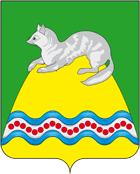 СОБРАНИЕ ДЕПУТАТОВКРУТОГОРОВСКОГО СЕЛЬСКОГО ПОСЕЛЕНИЯСОБОЛЕВСКОГО МУНИЦИПАЛЬНОГО РАЙОНАКАМЧАТСКОГО КРАЯРЕШЕНИЕ«02» августа  2019  г №  19430 очередная сессия 3-го созыва«О внесении изменений в правила землепользования и застройки Крутогоровского сельского поселения Соболевского муниципального района Камчатского края»РЕШИЛО     1.   Внести в Правила землепользования и застройки Крутогоровского сельского поселения следующие изменения:            1.1. Дополнить Правила землепользования и застройки Крутогоровского сельского поселения статьей 22.1. Статья 22.1. Особенности размещения отдельных видов разрешенного использования земельных участков и объектов.        1. В границах всех территориальных зон в качестве основных разрешенных видов использования могут размещаться земельные участки:- объектов инженерной инфраструктуры (электростанции, подстанции, распределительные пункты, трансформаторы, центральные тепловые узлы, водонапорные и канализационные насосные станции, водозаборы, артезианские скважины, водонапорные сооружения, колодцы, локальные сооружения инженерного обеспечения, локальные сооружения газоснабжения, антенно-мачтовые сооружения, сооружения связи, телевидения, инженерные коммуникации и подобные объекты);- объектов автомобильной инфраструктуры (дороги, улицы, проспекты, шоссе, проезды, переулки, мосты, остановки);- памятников, монументов, мемориалов;- объектов гражданской обороны;- объектов пожарной охраны (пожарное депо, гидранты, резервуары, противопожарные водоемы);- объектов радиорелейной, сотовой и спутниковой связи).- объектов капитального строительства, предназначенных для размещения органов государственной власти, органов местного самоуправления, судов, а также организаций, непосредственно обеспечивающих их деятельность;- объектов капитального строительства, предназначенных для размещения органов управления политических партий, профессиональных и отраслевых союзов, творческих союзов и иных общественных объединений граждан по отраслевому или политическому признаку;- объектов капитального строительства для дипломатических представительств иностранных государств и консульских учреждений в Российской Федерации.- Среднеэтажная жилая застройка (Размещение жилых домов, предназначенных для разделения на квартиры, каждая из которых пригодна для постоянного проживания (жилые дома, высотой не выше восьми надземных этажей, разделенных на две и более квартиры); благоустройство и озеленение; размещение подземных гаражей и автостоянок; обустройство спортивных и детских площадок, площадок отдыха; размещение объектов обслуживания жилой застройки во встроенных, пристроенных и встроенно-пристроенных помещениях многоквартирного дома, если общая площадь таких помещений в многоквартирном доме не составляет более 20% общей площади помещений дома).        2. Предельные (минимальные и/или максимальные) размеры земельных участков объектов, указанных в п.1 определяются в соответствии с нормами проектирования (технических регламентов), региональных и местных нормативов в зависимости от назначения и вместимости объекта, а также с учетом существующей градостроительной ситуации.        3. Дополнить пункт 1 статьи 22.1 Правил землепользования и застройки Крутогоровского сельского поселения основным видом разрешенного использования:        - ритуальная деятельность (размещение кладбищ, крематориев и мест захоронения; размещение соответствующих культовых сооружений). 